Образотворче мистецтво 7 класТема:Малювання композиції « Яблуневий цвіт».Мета: Розвивати спостережливість, уяву, фантазію. Удосконалювати навички спостережень за сезонними змінами в природі (навесні) і передавати в малюнках ніжність весняного колориту. Вчити дітей посильно виражати свої почуття та естетичні переживання від сприйняття прекрасного в навколишньому житті та образах мистецтва. Виховувати естетичні почуття; любов до природи.Завдання:намалюй весну – зроби світ яскравішим.Не знаю як для вас, а для мене весна – це чисте блакитне небо, радісний спів пташок і залиті сонцем квітучі сади. Бажаєш поринути у світ цієї краси? Давайте намалюємо квітучу яблуневу гілку та впустимо в дім п’янкий весняний аромат.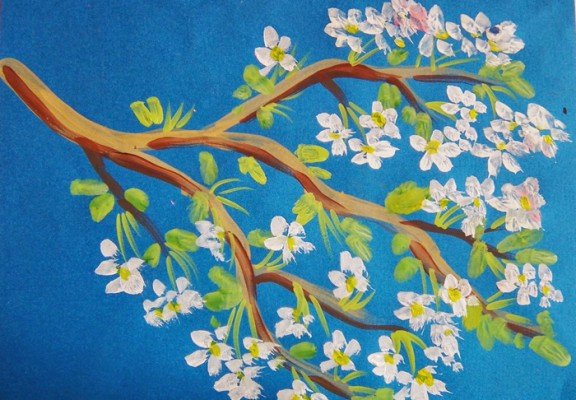 Образотворче мистецтво 5 класТема: Малювання рослинного орнаменту в колі.Переглянь ілюстрації. 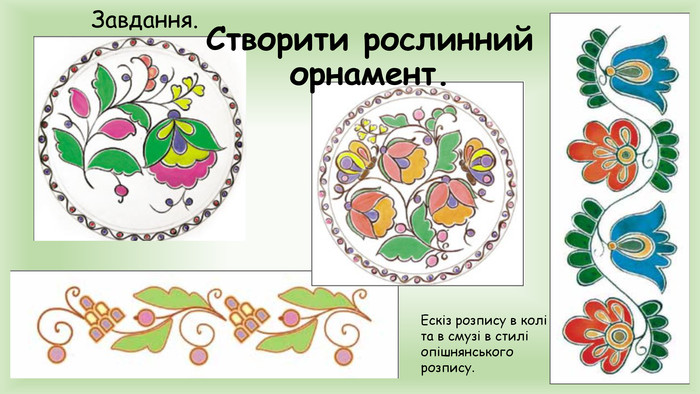 Спробуй намалювати поетапно рослинний орнамент у колі.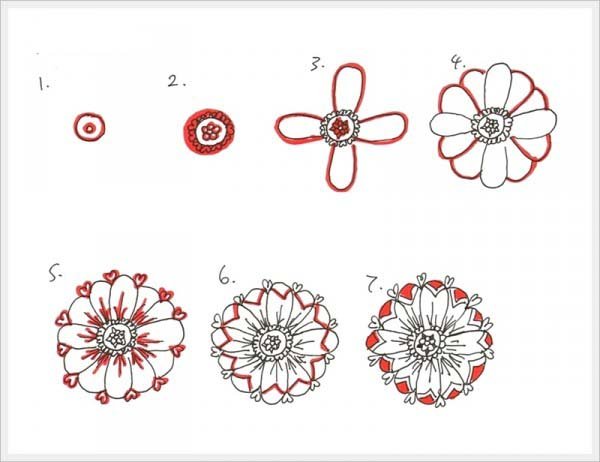 Орнамент - від латинського прикраса - візерунок або узор, побудований на ритмічному повторенні геометричних елементів, стилізованих тваринних чи рослинних мотивів.Образотворче мистецтво 8 класТема: Натюрморт як жанр образотворчого мистецтва.Завдання: Перегляньте картинки з натюрмортами.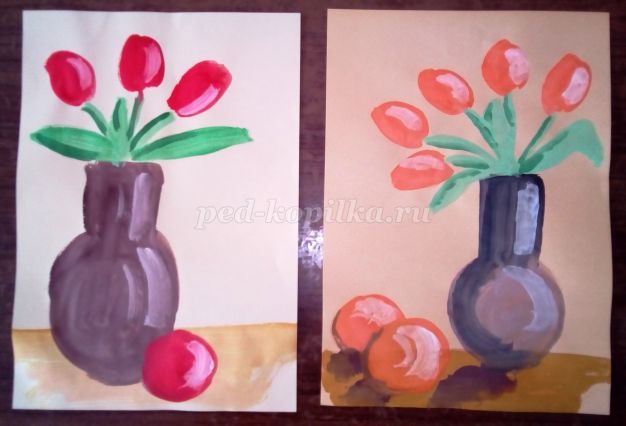 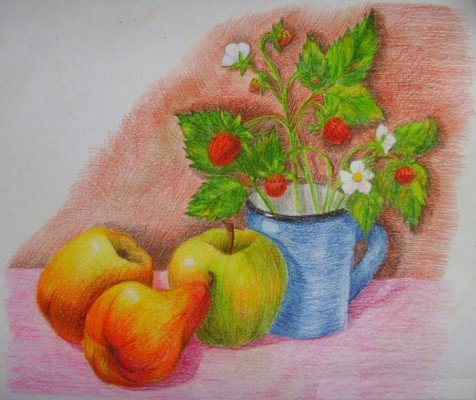 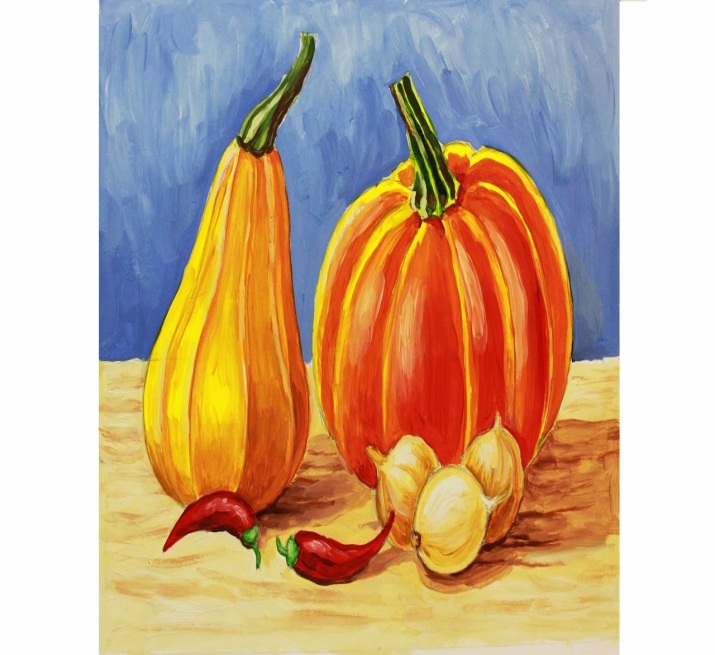 Потренуйтесь у складанні натюрморту з овочів, фруктів, квітів на кухонному столі .Виконайте композицію фарбами.